GOVERNMENT OF NAGALAND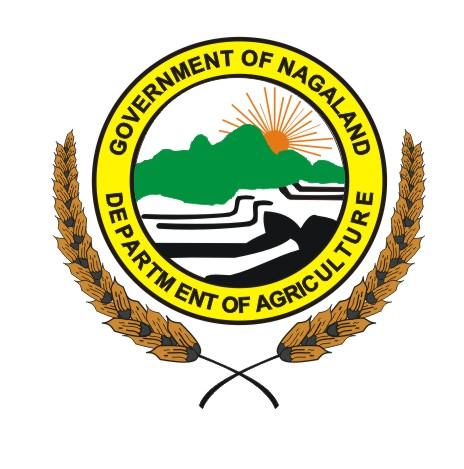 SUO MOTO DISCLOSURES ON RIGHT TO INFORMATION ACT 2005( 2019-20 )DEPARTMENT OF AGRICULTURENAGALAND, KOHIMA.INDEXSl. No.Content1Particulars of the organization, functions and duties.2Power and duties of officers and employees3Procedure followed in decision making process including channels of supervision and accountability4The norms set for discharge of functions5The rules, regulations, instructions, manuals and records held by it or under its control or used its employees for charging its functions6Statement of categories of documents that are held by it or under its control7The particulars of any arrangement that exists for consultation with, or representation by the members of the public in relation to the formulation of its policy or implementation thereof.8A statement of the boards, councils, committees and other bodies consisting of two or more persons constituted as its part or etc.9Directory of its officer and employees10The Monthly remuneration received by each of its officers and employees, including the system of compensation as provided in its regulation11The budget allocated to each of its agency, indicating the particulars of all plans, proposed expenditure and reports on disbursement made12The manner of execution of subsidy programmes, including the amounts allocated and the details of beneficiaries of such programmes13The particulars of recipients of concessions, permits or authorization granted by it.14The details in respect of information available to or held by it, reduced in an electronic form15The particulars of facilities available to citizens for obtaining information, including the working hours of a library or reading room, if maintained for public use.16The names, designations and other particulars of the Public Information Officers.17Such other information as may be prescribed and thereafter updated every year.